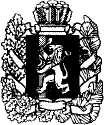 АДМИНИСТРАЦИЯ МАНСКОГО РАЙОНА КРАСНОЯРСКОГО КРАЯПОСТАНОВЛЕНИЕ      	№513О внесении изменений в Постановление администрации Манского района №1230 от 17.11.2014 года «Об утверждении краткосрочных планов реализации региональной программы капитального ремонта общего имущества в многоквартирных домах, расположенных на территории Манского района Красноярского края на 2015, 2016 годы»В соответствии Жилищным кодексом Российской Федерации, Законом Красноярского края от 27.06.2013 № 4-1451 «Об организации проведения капитального ремонта общего имущества в многоквартирных домах, расположенных на территории Красноярского края», постановлением Правительства Красноярского края от 29.10.2014 №511-п «Об утверждении Порядка формирования и утверждения краткосрочных планов реализации региональной программы капитального ремонта общего имущества в многоквартирных домах», руководствуясь п. 1 ст. 33 Устава Манского района, администрация Манского района ПОСТАНОВЛЯЕТ: 1. В Постановление администрации Манского района №1230 от 17.11.2014 года «Об утверждении краткосрочных планов реализации региональной программы капитального ремонта общего имущества в многоквартирных домах, расположенных на территории Манского района Красноярского края на 2015, 2016 годы» (далее – Постановление) внести следующие изменения:1.1. наименование Постановления изложить в следующей редакции: «Об утверждении краткосрочных планов реализации региональной программы капитального ремонта общего имущества в многоквартирных домах, расположенных на территории Манского района Красноярского края, на 2016год»1.2. приложение №1 к Постановлению изложить в новой редакции, согласно Приложению №1 к настоящему постановлению.2.    Настоящее постановление подлежит размещению на официальном сайте муниципального образования Манского район в информационно-телекоммуникационной сети «Интернет». 3.  Настоящее постановление вступает в силу со дня его официального опубликования.И. о. руководителя администрации                                              Р.Х. МуллаяновПриложение № 1к Порядку формирования и утверждения краткосрочных планов реализации региональной программы капитального ремонта общего имущества в многоквартирных домахКраткосрочный план реализации региональной программы капитального ремонта общего имущества в многоквартирных домах, расположенных на территории Манского района Красноярского края на 2016 годРаздел №1. Стоимость услуг и (или) работ по капитальному ремонту общего имущества в многоквартирных домах, включенных в краткосрочный план    Директор МКУ «Служба Заказчика»                                                                                                              Н.И. Казанцев     Раздел №2. Объем услуг и (или) работ по капитальному ремонту общего имущества в многоквартирных домах,                                                                                                                                   включенных в краткосрочный планДиректор МКУ «Служба Заказчика»                                                                                                                  Н.И. Казанцев10.06.2015с. Шалинское№ п/пАдресОбщая площадь помещений в многоквартирном доме, кв.м.Общая площадь помещений в многоквартирном доме, кв.м.Источники финансированияИсточники финансированияСтоимость услуг и (или) работ по капитальному ремонту общего имущества многоквартирного дома, руб.Стоимость услуг и (или) работ по капитальному ремонту общего имущества многоквартирного дома, руб.Стоимость услуг и (или) работ по капитальному ремонту общего имущества многоквартирного дома, руб.Стоимость услуг и (или) работ по капитальному ремонту общего имущества многоквартирного дома, руб.Стоимость услуг и (или) работ по капитальному ремонту общего имущества многоквартирного дома, руб.Стоимость услуг и (или) работ по капитальному ремонту общего имущества многоквартирного дома, руб.Стоимость услуг и (или) работ по капитальному ремонту общего имущества многоквартирного дома, руб.Стоимость услуг и (или) работ по капитальному ремонту общего имущества многоквартирного дома, руб.Стоимость услуг и (или) работ по капитальному ремонту общего имущества многоквартирного дома, руб.Стоимость услуг и (или) работ по капитальному ремонту общего имущества многоквартирного дома, руб.Стоимость услуг и (или) работ по капитальному ремонту общего имущества многоквартирного дома, руб.Стоимость услуг и (или) работ по капитальному ремонту общего имущества многоквартирного дома, руб.Стоимость услуг и (или) работ по капитальному ремонту общего имущества многоквартирного дома, руб.Стоимость услуг и (или) работ по капитальному ремонту общего имущества многоквартирного дома, руб.Стоимость услуг и (или) работ по капитальному ремонту общего имущества многоквартирного дома, руб.Стоимость услуг и (или) работ по капитальному ремонту общего имущества многоквартирного дома, руб.Стоимость услуг и (или) работ по капитальному ремонту общего имущества многоквартирного дома, руб.Стоимость услуг и (или) работ по капитальному ремонту общего имущества многоквартирного дома, руб.Стоимость услуг и (или) работ по капитальному ремонту общего имущества многоквартирного дома, руб.Стоимость услуг и (или) работ по капитальному ремонту общего имущества многоквартирного дома, руб.Стоимость услуг и (или) работ по капитальному ремонту общего имущества многоквартирного дома, руб.№ п/пАдресОбщая площадь помещений в многоквартирном доме, кв.м.Общая площадь помещений в многоквартирном доме, кв.м.Источники финансированияИсточники финансированияВсего стоимость ремонтав том числе:в том числе:в том числе:в том числе:в том числе:в том числе:в том числе:в том числе:в том числе:в том числе:в том числе:в том числе:в том числе:в том числе:в том числе:в том числе:в том числе:в том числе:в том числе:в том числе:№ п/пАдресОбщая площадь помещений в многоквартирном доме, кв.м.Общая площадь помещений в многоквартирном доме, кв.м.Источники финансированияИсточники финансированияВсего стоимость ремонтаРемонт крышив том числе: переустройство невентилируемой крыши на вентилируемую крышу, устройство выходов на кровлюРемонт и замена лифтового оборудования, признанного непригодным для эксплуатации, ремонт лифтовых шахтРемонт внутридомовых инженерных систем:Ремонт внутридомовых инженерных систем:Ремонт внутридомовых инженерных систем:Ремонт внутридомовых инженерных систем:Ремонт внутридомовых инженерных систем:Ремонт внутридомовых инженерных систем:Ремонт внутридомовых инженерных систем:Ремонт внутридомовых инженерных систем:Ремонт внутридомовых инженерных систем:Ремонт внутридомовых инженерных систем:Ремонт внутридомовых инженерных систем:Ремонт внутридомовых инженерных систем:Ремонт подвальных помещений, относящихся к общему имуществу в многоквартирном домеУтепление и ремонт фасадав том числе: утепление фасадаРемонт фундамента многоквартирного домаПрочие виды работ, не выполняемые за счет минимального размера взноса№ п/пАдресОбщая площадь помещений в многоквартирном доме, кв.м.Общая площадь помещений в многоквартирном доме, кв.м.Источники финансированияИсточники финансированияВсего стоимость ремонтаРемонт крышив том числе: переустройство невентилируемой крыши на вентилируемую крышу, устройство выходов на кровлюРемонт и замена лифтового оборудования, признанного непригодным для эксплуатации, ремонт лифтовых шахтэлектроснабженияв том числе:теплоснабжения и газоснабженияв том числе:в том числе:в том числе:в том числе:горячего водоснабженияв том числе:холодного водоснабженияв том числе:водоотведенияРемонт подвальных помещений, относящихся к общему имуществу в многоквартирном домеУтепление и ремонт фасадав том числе: утепление фасадаРемонт фундамента многоквартирного домаПрочие виды работ, не выполняемые за счет минимального размера взноса№ п/пАдресОбщая площадь помещений в многоквартирном доме, кв.м.Общая площадь помещений в многоквартирном доме, кв.м.Источники финансированияИсточники финансированияВсего стоимость ремонтаРемонт крышив том числе: переустройство невентилируемой крыши на вентилируемую крышу, устройство выходов на кровлюРемонт и замена лифтового оборудования, признанного непригодным для эксплуатации, ремонт лифтовых шахтэлектроснабженияустановка коллективных (общедомовых) ПУ и УУтеплоснабжения и газоснабжениятеплоснабженияиз них установка коллективных (общедомовых) ПУ и УУгазоснабженияиз них установка коллективных (общедомовых) ПУ и УУгорячего водоснабженияустановка коллективных (общедомовых) ПУ и УУхолодного водоснабженияустановка коллективных (общедомовых) ПУ и УУводоотведенияРемонт подвальных помещений, относящихся к общему имуществу в многоквартирном домеУтепление и ремонт фасадав том числе: утепление фасадаРемонт фундамента многоквартирного домаПрочие виды работ, не выполняемые за счет минимального размера взноса12334456789101112131415161718192021222324251. Многоквартирные дома, формирующие фонды капитального ремонта на счете регионального оператора1. Многоквартирные дома, формирующие фонды капитального ремонта на счете регионального оператора1. Многоквартирные дома, формирующие фонды капитального ремонта на счете регионального оператора1. Многоквартирные дома, формирующие фонды капитального ремонта на счете регионального оператора1. Многоквартирные дома, формирующие фонды капитального ремонта на счете регионального оператора1. Многоквартирные дома, формирующие фонды капитального ремонта на счете регионального оператора1. Многоквартирные дома, формирующие фонды капитального ремонта на счете регионального оператора1. Многоквартирные дома, формирующие фонды капитального ремонта на счете регионального оператора1. Многоквартирные дома, формирующие фонды капитального ремонта на счете регионального оператора1. Многоквартирные дома, формирующие фонды капитального ремонта на счете регионального оператора1. Многоквартирные дома, формирующие фонды капитального ремонта на счете регионального оператора1. Многоквартирные дома, формирующие фонды капитального ремонта на счете регионального оператора1. Многоквартирные дома, формирующие фонды капитального ремонта на счете регионального оператора1. Многоквартирные дома, формирующие фонды капитального ремонта на счете регионального оператора1. Многоквартирные дома, формирующие фонды капитального ремонта на счете регионального оператора1. Многоквартирные дома, формирующие фонды капитального ремонта на счете регионального оператора1. Многоквартирные дома, формирующие фонды капитального ремонта на счете регионального оператора1. Многоквартирные дома, формирующие фонды капитального ремонта на счете регионального оператора1. Многоквартирные дома, формирующие фонды капитального ремонта на счете регионального оператора1. Многоквартирные дома, формирующие фонды капитального ремонта на счете регионального оператора1. Многоквартирные дома, формирующие фонды капитального ремонта на счете регионального оператора1. Многоквартирные дома, формирующие фонды капитального ремонта на счете регионального оператора1. Многоквартирные дома, формирующие фонды капитального ремонта на счете регионального оператора1. Многоквартирные дома, формирующие фонды капитального ремонта на счете регионального оператора1. Многоквартирные дома, формирующие фонды капитального ремонта на счете регионального оператора1. Многоквартирные дома, формирующие фонды капитального ремонта на счете регионального оператора1. Многоквартирные дома, формирующие фонды капитального ремонта на счете регионального оператора1.1.С. Шалинскс. ое Манская59С. Шалинскс. ое Манская59597,3средства собственниковминимальный размер взноса1260091,351260091,35 - - - - - -- -  --  -- - - -- -  -1.1.С. Шалинскс. ое Манская59С. Шалинскс. ое Манская59597,3средства собственниковвзнос, превышающий минимальный размер-- --  - --  - ---  - - - - - - - - - -1.1.С. Шалинскс. ое Манская59С. Шалинскс. ое Манская59597,3меры финансовой поддержкигосударственной корпорации – Фонд содействия реформированию жилищно-коммунального хозяйства- --  - -- - - - -  -- - -  -- -  - -- - 1.1.С. Шалинскс. ое Манская59С. Шалинскс. ое Манская59597,3меры финансовой поддержкикраевого бюджета- --  - -- - - - -  -- - -  -- -  - -- - 1.1.С. Шалинскс. ое Манская59С. Шалинскс. ое Манская59597,3меры финансовой поддержкиместного бюджета- --  - -- - - - -  -- - -  -- -  - -- - 1.1.С. Шалинскс. ое Манская59С. Шалинскс. ое Манская59597,3меры финансовой поддержкииные источники- --  - -- - - - -  -- - -  -- -  - -- - 1.1.С. Шалинскс. ое Манская59С. Шалинскс. ое Манская59597,3ВсегоВсего1260091,351260091,35 -- - - -  -- - -  - -- - --  - - - -1.1.С. Шалинскс. ое Манская59С. Шалинскс. ое Манская59597,3Удельная стоимость капитального ремонта 1 кв.м. общей площади помещений многоквартирного дома, руб./кв.мУдельная стоимость капитального ремонта 1 кв.м. общей площади помещений многоквартирного дома, руб./кв.м1896,3 1896,3- - - - - - - - - - - - -- - - - - -1.1.С. Шалинскс. ое Манская59С. Шалинскс. ое Манская59597,3Утвержденная предельная стоимость капитального ремонта 1 кв.м. общей площади помещений многоквартирного дома, руб./кв.мУтвержденная предельная стоимость капитального ремонта 1 кв.м. общей площади помещений многоквартирного дома, руб./кв.мХ1896,3ХХ -Х -ХХХХ -Х -Х- - -Х -Х………………………………………………………………………1.n.Итого по счету регионального операторасредства собственниковминимальный размер взноса1260091,351260091,35-  -- -  --  - --  --  - --- -  - - -1.n.Итого по счету регионального операторасредства собственниковвзнос, превышающий минимальный размер---  -- -  --  - --  --  - - -- -  - - -1.n.Итого по счету регионального операторамеры финансовой поддержкигосударственной корпорации – Фонд содействия реформированию жилищно-коммунального хозяйства-- -  -- -  --  - --  --  - - -- -  - - -1.n.Итого по счету регионального операторамеры финансовой поддержкикраевого бюджета-  --  -- -  --  - --  --  - - -- -  - - -1.n.Итого по счету регионального операторамеры финансовой поддержкиместного бюджета- --  -- -  --  - --  --  - - -- -  - - -1.n.Итого по счету регионального операторамеры финансовой поддержкииные источники- -  -- -  --  - --  --  - - -- -  - - -1.n.Итого по счету регионального оператораВсегоВсего1260091,351260091,35-  -- -  --  - --  --  - --- -  - - -1.n.Итого по счету регионального оператораУдельная стоимость капитального ремонта 1 кв.м. общей площади помещений многоквартирного дома, руб./кв.мУдельная стоимость капитального ремонта 1 кв.м. общей площади помещений многоквартирного дома, руб./кв.м 1896,3 1896,3-  -- -  --  - --  --  - - -- -  - - -1.n.Итого по счету регионального оператораУтвержденная предельная стоимость капитального ремонта 1 кв.м. общей площади помещений многоквартирного дома, руб./кв.мУтвержденная предельная стоимость капитального ремонта 1 кв.м. общей площади помещений многоквартирного дома, руб./кв.мХ 1896,3ХХ -ХХХХХХХ-ХХ2. Многоквартирные дома, формирующие фонды капитального ремонта на специальных счетах2. Многоквартирные дома, формирующие фонды капитального ремонта на специальных счетах2. Многоквартирные дома, формирующие фонды капитального ремонта на специальных счетах2. Многоквартирные дома, формирующие фонды капитального ремонта на специальных счетах2. Многоквартирные дома, формирующие фонды капитального ремонта на специальных счетах2. Многоквартирные дома, формирующие фонды капитального ремонта на специальных счетах2. Многоквартирные дома, формирующие фонды капитального ремонта на специальных счетах2. Многоквартирные дома, формирующие фонды капитального ремонта на специальных счетах2. Многоквартирные дома, формирующие фонды капитального ремонта на специальных счетах2. Многоквартирные дома, формирующие фонды капитального ремонта на специальных счетах2. Многоквартирные дома, формирующие фонды капитального ремонта на специальных счетах2. Многоквартирные дома, формирующие фонды капитального ремонта на специальных счетах2. Многоквартирные дома, формирующие фонды капитального ремонта на специальных счетах2. Многоквартирные дома, формирующие фонды капитального ремонта на специальных счетах2. Многоквартирные дома, формирующие фонды капитального ремонта на специальных счетах2. Многоквартирные дома, формирующие фонды капитального ремонта на специальных счетах2. Многоквартирные дома, формирующие фонды капитального ремонта на специальных счетах2. Многоквартирные дома, формирующие фонды капитального ремонта на специальных счетах2. Многоквартирные дома, формирующие фонды капитального ремонта на специальных счетах2. Многоквартирные дома, формирующие фонды капитального ремонта на специальных счетах2. Многоквартирные дома, формирующие фонды капитального ремонта на специальных счетах2. Многоквартирные дома, формирующие фонды капитального ремонта на специальных счетах2. Многоквартирные дома, формирующие фонды капитального ремонта на специальных счетах2. Многоквартирные дома, формирующие фонды капитального ремонта на специальных счетах2. Многоквартирные дома, формирующие фонды капитального ремонта на специальных счетах2. Многоквартирные дома, формирующие фонды капитального ремонта на специальных счетах№ п/пАдресОбъем услуг и (или) работ по капитальному ремонту общего имущества многоквартирного дома, руб.Объем услуг и (или) работ по капитальному ремонту общего имущества многоквартирного дома, руб.Объем услуг и (или) работ по капитальному ремонту общего имущества многоквартирного дома, руб.Объем услуг и (или) работ по капитальному ремонту общего имущества многоквартирного дома, руб.Объем услуг и (или) работ по капитальному ремонту общего имущества многоквартирного дома, руб.Объем услуг и (или) работ по капитальному ремонту общего имущества многоквартирного дома, руб.Объем услуг и (или) работ по капитальному ремонту общего имущества многоквартирного дома, руб.Объем услуг и (или) работ по капитальному ремонту общего имущества многоквартирного дома, руб.Объем услуг и (или) работ по капитальному ремонту общего имущества многоквартирного дома, руб.Объем услуг и (или) работ по капитальному ремонту общего имущества многоквартирного дома, руб.Объем услуг и (или) работ по капитальному ремонту общего имущества многоквартирного дома, руб.Объем услуг и (или) работ по капитальному ремонту общего имущества многоквартирного дома, руб.Объем услуг и (или) работ по капитальному ремонту общего имущества многоквартирного дома, руб.Объем услуг и (или) работ по капитальному ремонту общего имущества многоквартирного дома, руб.Объем услуг и (или) работ по капитальному ремонту общего имущества многоквартирного дома, руб.Объем услуг и (или) работ по капитальному ремонту общего имущества многоквартирного дома, руб.Объем услуг и (или) работ по капитальному ремонту общего имущества многоквартирного дома, руб.№ п/пАдресв том числе:в том числе:в том числе:в том числе:в том числе:в том числе:в том числе:в том числе:в том числе:в том числе:в том числе:в том числе:в том числе:в том числе:в том числе:в том числе:в том числе:№ п/пАдресРемонт крышиРемонт и замена лифтового оборудования, признанного непригодным для эксплуатации, ремонт лифтовых шахтРемонт внутридомовых инженерных систем:Ремонт внутридомовых инженерных систем:Ремонт внутридомовых инженерных систем:Ремонт внутридомовых инженерных систем:Ремонт внутридомовых инженерных систем:Ремонт внутридомовых инженерных систем:Ремонт внутридомовых инженерных систем:Ремонт внутридомовых инженерных систем:Ремонт внутридомовых инженерных систем:Ремонт внутридомовых инженерных систем:Ремонт внутридомовых инженерных систем:Ремонт подвальных помещений, относящихся к общему имуществу в многоквартирном домеУтепление и ремонт фасадав том числе: утепление фасадаРемонт фундамента многоквартирного дома№ п/пАдресРемонт крышиРемонт и замена лифтового оборудования, признанного непригодным для эксплуатации, ремонт лифтовых шахтэлектроснабженияэлектроснабжениятеплоснабжениятеплоснабжениягазоснабжениягазоснабжениягорячего водоснабжениягорячего водоснабженияхолодного водоснабженияхолодного водоснабженияводоотведенияРемонт подвальных помещений, относящихся к общему имуществу в многоквартирном домеУтепление и ремонт фасадав том числе: утепление фасадаРемонт фундамента многоквартирного дома№ п/пАдресРемонт крышиРемонт и замена лифтового оборудования, признанного непригодным для эксплуатации, ремонт лифтовых шахтремонт сетейустановка коллективных (общедомовых) ПУ и УУремонт сетейустановка коллективных (общедомовых) ПУ и УУремонт сетейустановка коллективных (общедомовых) ПУ и УУремонт сетейустановка коллективных (общедомовых) ПУ и УУремонт сетейустановка коллективных (общедомовых) ПУ и УУводоотведенияРемонт подвальных помещений, относящихся к общему имуществу в многоквартирном домеУтепление и ремонт фасадав том числе: утепление фасадаРемонт фундамента многоквартирного дома№ п/пАдрескв.м.ед.п.м.ед. / ед.п.м.ед. / ед.п.м.ед. / ед.п.м.ед. / ед.п.м.ед. / ед.п.м.кв.м.кв.м.кв.м.куб.м.123456789101112131415161718191. Многоквартирные дома, формирующие фонды капитального ремонта на счете регионального оператора1. Многоквартирные дома, формирующие фонды капитального ремонта на счете регионального оператора1. Многоквартирные дома, формирующие фонды капитального ремонта на счете регионального оператора1. Многоквартирные дома, формирующие фонды капитального ремонта на счете регионального оператора1. Многоквартирные дома, формирующие фонды капитального ремонта на счете регионального оператора1. Многоквартирные дома, формирующие фонды капитального ремонта на счете регионального оператора1. Многоквартирные дома, формирующие фонды капитального ремонта на счете регионального оператора1. Многоквартирные дома, формирующие фонды капитального ремонта на счете регионального оператора1. Многоквартирные дома, формирующие фонды капитального ремонта на счете регионального оператора1. Многоквартирные дома, формирующие фонды капитального ремонта на счете регионального оператора1. Многоквартирные дома, формирующие фонды капитального ремонта на счете регионального оператора1. Многоквартирные дома, формирующие фонды капитального ремонта на счете регионального оператора1. Многоквартирные дома, формирующие фонды капитального ремонта на счете регионального оператора1. Многоквартирные дома, формирующие фонды капитального ремонта на счете регионального оператора1. Многоквартирные дома, формирующие фонды капитального ремонта на счете регионального оператора1. Многоквартирные дома, формирующие фонды капитального ремонта на счете регионального оператора1. Многоквартирные дома, формирующие фонды капитального ремонта на счете регионального оператора1. Многоквартирные дома, формирующие фонды капитального ремонта на счете регионального оператора1. Многоквартирные дома, формирующие фонды капитального ремонта на счете регионального оператора1.1.С. Шалинское ул. Манская 59664,5----------------…………………………………………………1.n.Итого по счету регионального оператора664,5- - - - - - - - -- - - - - -- 2. Многоквартирные дома, формирующие фонды капитального ремонта на специальных счетах2. Многоквартирные дома, формирующие фонды капитального ремонта на специальных счетах2. Многоквартирные дома, формирующие фонды капитального ремонта на специальных счетах2. Многоквартирные дома, формирующие фонды капитального ремонта на специальных счетах2. Многоквартирные дома, формирующие фонды капитального ремонта на специальных счетах2. Многоквартирные дома, формирующие фонды капитального ремонта на специальных счетах2. Многоквартирные дома, формирующие фонды капитального ремонта на специальных счетах2. Многоквартирные дома, формирующие фонды капитального ремонта на специальных счетах2. Многоквартирные дома, формирующие фонды капитального ремонта на специальных счетах2. Многоквартирные дома, формирующие фонды капитального ремонта на специальных счетах2. Многоквартирные дома, формирующие фонды капитального ремонта на специальных счетах2. Многоквартирные дома, формирующие фонды капитального ремонта на специальных счетах2. Многоквартирные дома, формирующие фонды капитального ремонта на специальных счетах2. Многоквартирные дома, формирующие фонды капитального ремонта на специальных счетах2. Многоквартирные дома, формирующие фонды капитального ремонта на специальных счетах2. Многоквартирные дома, формирующие фонды капитального ремонта на специальных счетах2. Многоквартирные дома, формирующие фонды капитального ремонта на специальных счетах2. Многоквартирные дома, формирующие фонды капитального ремонта на специальных счетах2. Многоквартирные дома, формирующие фонды капитального ремонта на специальных счетах2.1.…………………………………………………2.m.Итого по специальным счетам3.Всего по муниципальному району (городскому округу)